Submit absence request on GatewayParents may submit absence requests for their child, for example sick leave, other planned leave etc. Login Gateway homepage, click on the Absence Request button of the child.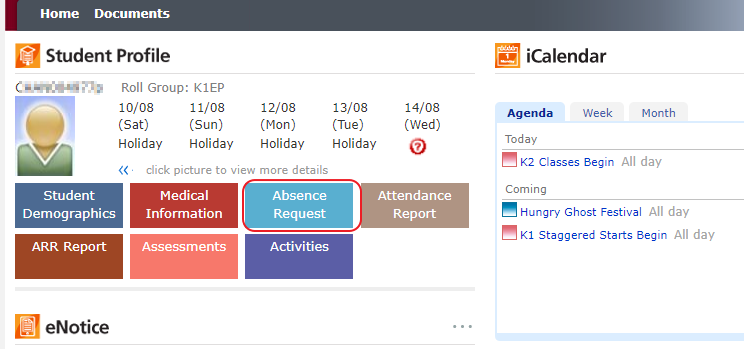 Fill out the form, click the Submit button. There will be a confirmation Email to parents’ registered Email address.  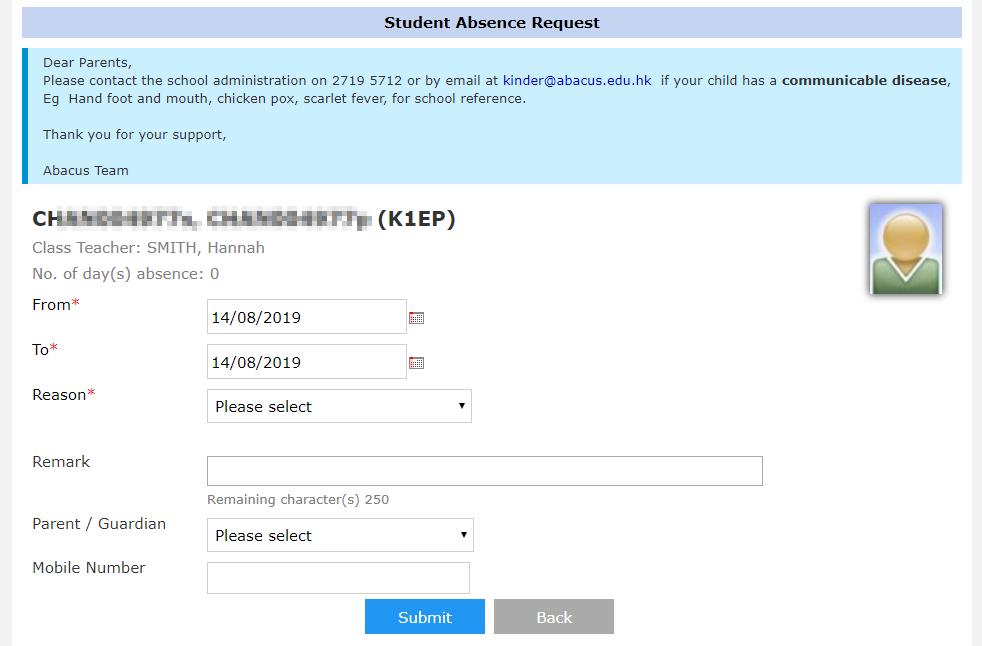 NOTEParent may submit absence records for current day or future daysSubmitted records are not allowed update, please contact school if you wish to do so